SUPPLEMENTARY INFORMATIONHydrodeoxygenation of stearic acid using Mo modified Ni and Co/alumina catalysts: Effect of calcination temperaturePankaj Kumar, Sunil K. Maity*, Debaprasad SheeDepartment of Chemical Engineering, Indian Institute of Technology Hyderabad, Kandi, Sangareddy-502285, Telangana, India. *Corresponding author (Dr. Sunil K. Maity): Phone: +91-40-2301-6075; Fax: +91-40-2301 6003, E-mail: sunil_maity@iith.ac.inFigure S1. TPR profile of Mo catalyst at different calcination temperature.Figure S2. TPR profile of calcined NiMo catalyst at different calcination temperature.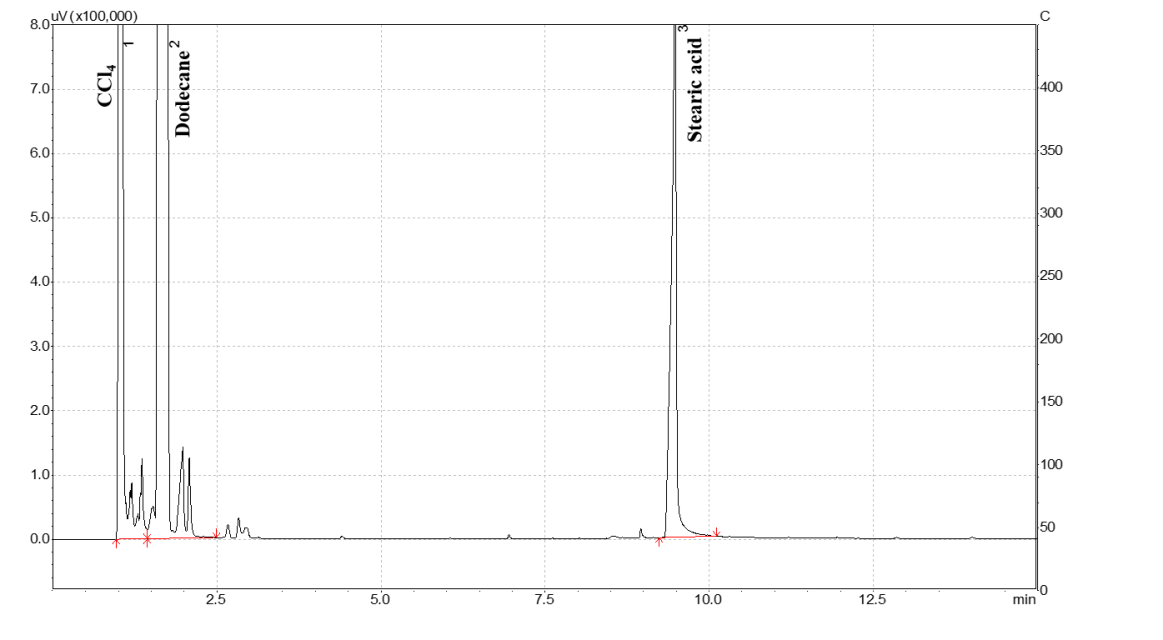 Figure S3. Typical chromatogram of stearic acid in dodecane solvent before reaction. Coloumn: ZB-5HT (60 m×0.32 mm×0.10 μm). Carrier gas:  nitrogen injector and detector = 613K and 653K, and column temperature: 393K for 5 min, ramped to 498K@45K/min kept for 2 min and again ramped to 508K@20K/min, stay for 2 min. 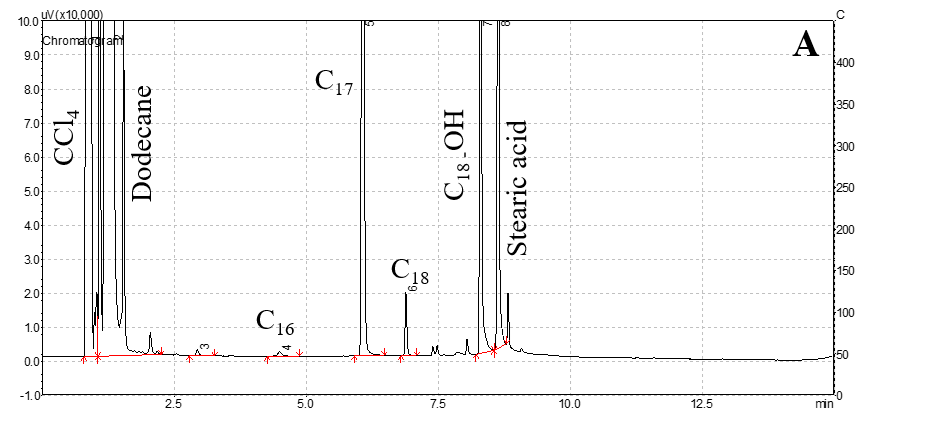 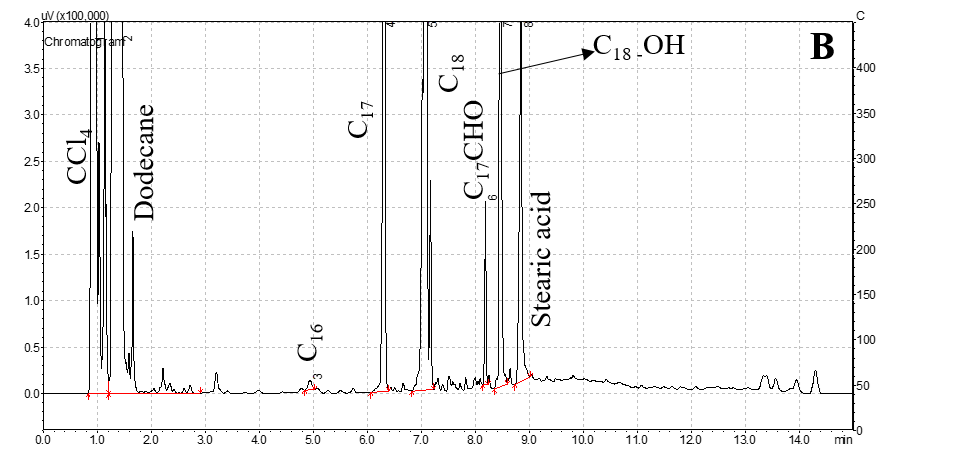 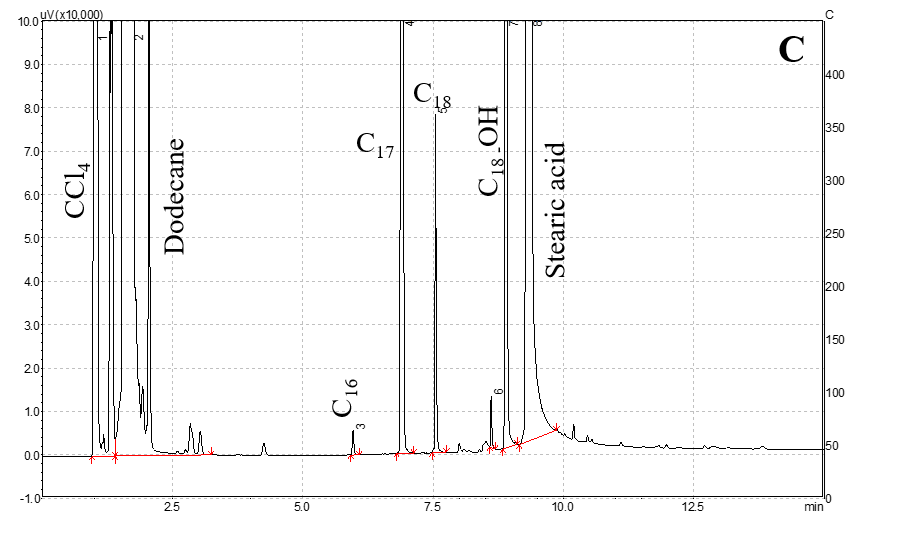 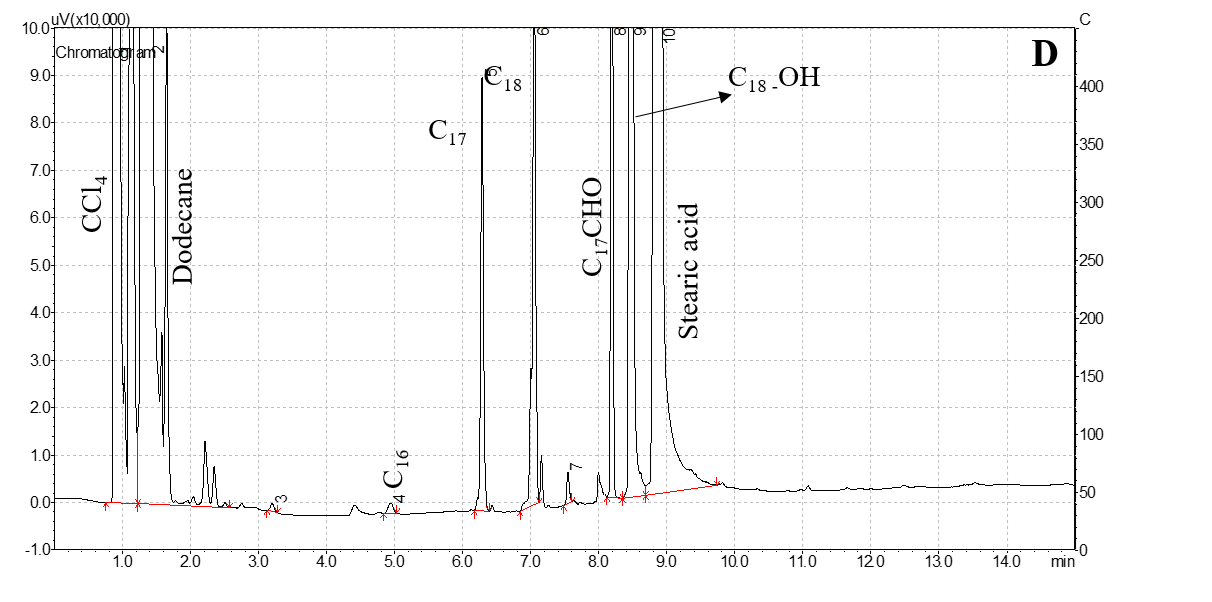 Figure S4. Typical chromatogram of product using catalyst (A) Ni/γ-Al2O3 (B) NiMo/γ-Al2O3 (C) Co/γ-Al2O3, and (D) CoMo/γ-Al2O3. Coloumn: ZB-5HT (60 m×0.32 mm×0.10 μm). Carrier gas:  nitrogen, injector and detector = 613 K and 653K, and column temperature: 393 K for 5 min, ramped to 498 K @ 45 K/min kept for 2 min and again ramped to 508K@20 K/min, stay for 2 min. Reaction condition: concentration of stearic acid=0.18 kmol/m3, n-dodecane = 100ml, catalysts loading = 0.5 (w/v)%, temperature= 543K and initial hydrogen pressure = 20bars.Figure S5. A typical product distribution over (A) Ni, (B) NiMo, (C) Co, and (D) CoMo catalyst at their optimum calcination temperature. Reaction conditions: concentration of stearic acid=0.18 kmol/m3, n-dodecane = 100 ml, catalysts loading = 0.5(w/v)%, temperature= 543K, and initial hydrogen pressure = 20 bars.Figure S6. Pyridine adsorbed FTIR spectra of reduced 1.7N2.4M1023 and 1.7N2.4M973 and calcined 1.7N2.4M973.Experimental procedure: FTIR analysis of adsorbed pyridine catalyst was performed in Bruker Tensor 37 equipped with air cooled IR source and low noise DLATGS detector. Pyridine adsorbed catalysts were first mixed with KBr powder (less than 1 wt%) and pelletized using hydraulic press. IR spectra of prepared samples were then acquired in transmission mode in the wave number range of 400–4000 cm−1 at ambient temperature with a spectral resolution of 4 cm−1 and 256 number of scan using KBr as background.Figure S7. Comparison of catalytic performance of alumina supported Ni, NiMo, Co, and CoMo catalysts at their optimum calcination temperature. Conditions: concentration of stearic acid=0.18 kmol/m3, n-dodecane = 100 ml, catalysts loading = 0.5 (w/v)%, temperature= 543K, and initial hydrogen pressure = 20 bars.Table S1. Reproducibility of catalysts for HDO of stearic acid.aTable S1. Reproducibility of catalysts for HDO of stearic acid.aTable S1. Reproducibility of catalysts for HDO of stearic acid.aTable S1. Reproducibility of catalysts for HDO of stearic acid.aTable S1. Reproducibility of catalysts for HDO of stearic acid.aTable S1. Reproducibility of catalysts for HDO of stearic acid.aTable S1. Reproducibility of catalysts for HDO of stearic acid.aTable S1. Reproducibility of catalysts for HDO of stearic acid.aTable S1. Reproducibility of catalysts for HDO of stearic acid.aCatalystsExperimentsConversion of stearic acid, %bProduct of distribution, wt%Product of distribution, wt%Product of distribution, wt%Product of distribution, wt%Product of distribution, wt%Product of distribution, wt%CatalystsExperimentsConversion of stearic acid, %bC15C16C17C18C17-CHOC18-OH4.1C773Run 199.81.61.840.415.0-41.24.1C773Run 299.601.238.715.2-44.94.1C773Run 399.901.339.515.7-43.54.1C773SD0.150.920.320.850.36-1.871.7C2.4M973Run 176.30.50.83.110.22.882.61.7C2.4M973Run 279.700.63.411.12.382.61.7C2.4M973Run 378.500.92.3  9.22.782.51.7C2.4M973SD1.720.290.150.560.950.260.054.1N973Run 145.003.143.20.4-53.34.1N973Run 246.302.242.80.2-54.84.1N973Run 345.602.943.80.3-53.04.1N973SD0.650.000.470.500.100.961.7N2.4M973Run 177.400.24.27.82.285.61.7N2.4M973Run 276.600.63.66.61.987.31.7N2.4M973Run 378.200.33.86.92.186.91.7N2.4M973SD0.800.000.210.310.620.150.76aConditions: concentration of stearic acid=0.18 kmol/m3, n-dodecane = 100 ml, catalysts loading = 0.5(w/v)%, temperature = 543K, and initial hydrogen pressure = 20 bars.bReaction time = 240 min SD=standard deviation.aConditions: concentration of stearic acid=0.18 kmol/m3, n-dodecane = 100 ml, catalysts loading = 0.5(w/v)%, temperature = 543K, and initial hydrogen pressure = 20 bars.bReaction time = 240 min SD=standard deviation.aConditions: concentration of stearic acid=0.18 kmol/m3, n-dodecane = 100 ml, catalysts loading = 0.5(w/v)%, temperature = 543K, and initial hydrogen pressure = 20 bars.bReaction time = 240 min SD=standard deviation.aConditions: concentration of stearic acid=0.18 kmol/m3, n-dodecane = 100 ml, catalysts loading = 0.5(w/v)%, temperature = 543K, and initial hydrogen pressure = 20 bars.bReaction time = 240 min SD=standard deviation.aConditions: concentration of stearic acid=0.18 kmol/m3, n-dodecane = 100 ml, catalysts loading = 0.5(w/v)%, temperature = 543K, and initial hydrogen pressure = 20 bars.bReaction time = 240 min SD=standard deviation.aConditions: concentration of stearic acid=0.18 kmol/m3, n-dodecane = 100 ml, catalysts loading = 0.5(w/v)%, temperature = 543K, and initial hydrogen pressure = 20 bars.bReaction time = 240 min SD=standard deviation.aConditions: concentration of stearic acid=0.18 kmol/m3, n-dodecane = 100 ml, catalysts loading = 0.5(w/v)%, temperature = 543K, and initial hydrogen pressure = 20 bars.bReaction time = 240 min SD=standard deviation.aConditions: concentration of stearic acid=0.18 kmol/m3, n-dodecane = 100 ml, catalysts loading = 0.5(w/v)%, temperature = 543K, and initial hydrogen pressure = 20 bars.bReaction time = 240 min SD=standard deviation.aConditions: concentration of stearic acid=0.18 kmol/m3, n-dodecane = 100 ml, catalysts loading = 0.5(w/v)%, temperature = 543K, and initial hydrogen pressure = 20 bars.bReaction time = 240 min SD=standard deviation.